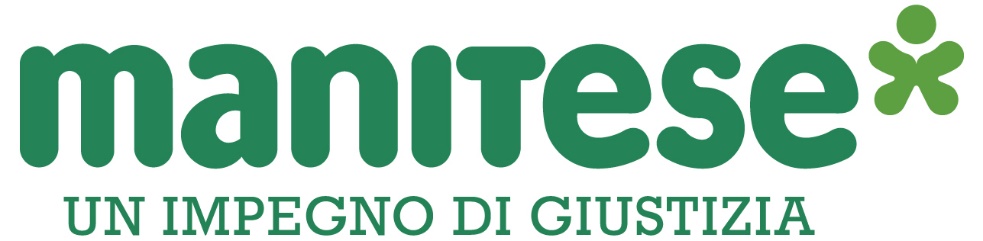 
PREMIO MANI TESE PER IL GIORNALISMO INVESTIGATIVO E SOCIALEModulo di partecipazioneNome e cognome dell’autoreBreve biografia dell’autore (Massimo 1000 caratteri spazi inclusi)Titolo del Progetto d’inchiestaFormatoSpecificare il formato dell’inchiesta (articolo, fotoreportage, video, ecc.)Finalità dell’inchiestaSpecificare gli obiettivi generali dell’inchiesta e in che modo verrà trattata la tematica degli impatti dell’attività di impresa sui diritti umani e sull’ambiente. Tema dell’inchiesta (Massimo 2000 caratteri spazi inclusi)ScalettaChe tipologia di fonti si intende utilizzare?Piano di produzioneSpecificare le fasi di realizzazione dell’inchiesta e relativi luoghi, tempi e modalità operative. BudgetIndicare le principali voci del budget, con il totale complessivo.Tempi di consegnaIndicare entro quanti giorni dalla comunicazione dell’assegnazione del premio l’inchiesta sarà completata e consegnata. La compilazione del presente modulo di partecipazione e il relativo invio dal modulo di iscrizione presente qui implica l’integrale accettazione del regolamento del premio. Luogo: ____________________________Data:   ____________________________Firma: ____________________________